А як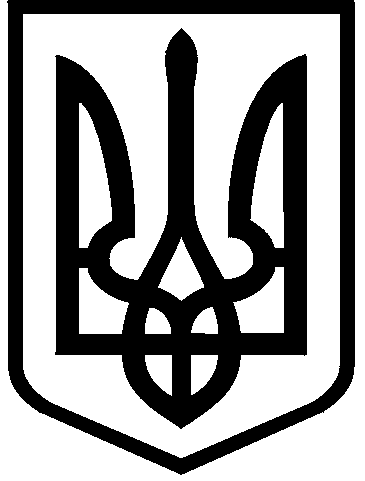 КИЇВСЬКА МІСЬКА РАДАVIII СКЛИКАННЯПОСТІЙНА КОМІСІЯ З ПИТАНЬ ЕКОЛОГІЧНОЇ ПОЛІТИКИ01044, м. Київ, вул. Хрещатик, 36 к.1005/1 	                            тел.:(044)202-70-76, тел./факс:(044)202-72-31 Протокол № 4/78засідання постійної комісії Київської міської ради з питань екологічної політики від 13.03.2019Місце проведення: Київська міська рада, м. Київ, вул. Хрещатик, 36, десятий поверх, каб. 1017, початок проведення засідання о 14:00.Склад комісії: 8 депутатів Київської міської ради.Присутні: 5 депутатів Київської міської ради – членів постійної комісії:Відсутні 3 депутати Київської міської ради: Сандалова Г.О., Москаль Д.Д., Пинзеник О.О.Запрошені:Порядок денний:Заслуховування звіту заступника голови Київської міської державної адміністрації Пантелеєва П.О. про стан виконання плану заходів, спрямованих на реалізацію електронній петиції № 544 (ЗА прискорення будівництва нового муніципального притулку у Києві.).Заслуховування звіту заступника голови Київської міської державної адміністрації Спасибка О.В. про стан виконання плану заходів, спрямованих на реалізацію електронній петиції № 1749 «Введення мораторію на забудову території, прилеглої до меж національного парку Голосіївський», спрямованих на реалізацію електронної петиції №1749.Про розгляд зауважень і пропозицій до проекту рішення Київської міської ради «Про внесення змін та доповнень до рішення Київської міської ради від 25.10.2007 №1079/3912 «Про врегулювання питань утримання та поводження собаками і котами в м. Києві», які надійшли до постійної комісії протягом терміну оприлюднення та листа комунального підприємства «Київська міська лікарня ветеринарної медицини» (вих. від 19.02.2019 № 243-158).Про розгляд звернення депутата Київської міської ради Мірошниченка І.М. (вх. від 11.02.2019 №08/2792) та протокольного доручення № 10, оголошеного на пленарному засіданні VII сесії Київської міської ради VIII скликання 07.02.2019 стосовно вирубки дерев на вул. Квітки Цісик, 34, 36 в Оболонському районі м. Києва.Про розгляд проекту рішення Київської міської ради «Про внесення змін до Положення про Київський міський фонд охорони навколишнього природного середовища, затвердженого рішенням Київської міської ради від 24 вересня 1998 року №10/111 (у редакції рішення Київської міської ради від 26 лютого 2010 року № 18/3456) (доручення заступника міського голови – секретаря Київської міської ради від 17.04.2018 №08/231-1289/ПР).Про розгляд проекту рішення Київської міської ради «Про надання дозволу на розроблення проекту землеустрою щодо відведення земельної ділянки комунальному підприємству виконавчого органу Київської міської ради (Київської міської державної адміністрації) "Київський центр розвитку міського середовища" на Володимирському узвозі, 4 у Печерському районі м. Києва для створення об'єктів інженерно-транспортної інфраструктури - канатна дорога з об'єктом громадського призначення та благоустроєм частини парку», К-30008 (доручення заступника міського голови – секретаря Київської міської ради від 05.07.2017 №08/231-1588/ПР).Про розгляд проекту рішення Київської міської ради «Про надання дозволу на розроблення проекту землеустрою щодо відведення в постійне користування земельної ділянки Київському комунальному об'єднанню зеленого будівництва та експлуатації зелених насаджень міста "Київзеленбуд" на 
вул. Ентузіастів, 41 (літ. А) у Дніпровському районі м. Києва утримання скверу», К-36651 (доручення заступника міського голови – секретаря Київської міської ради від 01.02.2019 №08/231-608/ПР).Про розгляд проекту рішення Київської міської ради «Про надання дозволу на розроблення проекту землеустрою щодо відведення в постійне користування земельної ділянки Київському комунальному об'єднанню зеленого будівництва та експлуатації зелених насаджень міста "Київзеленбуд" на вул. Пожарського, 8 у Дніпровському районі міста Києва для утримання скверу», 
К-36656 (доручення заступника міського голови – секретаря Київської міської ради від 18.02.2019 №08/231-834/ПР).Про розгляд проекту рішення Київської міської ради «Про надання дозволу на розроблення проекту землеустрою щодо відведення в постійне користування земельної ділянки Київському комунальному об'єднанню зеленого будівництва та експлуатації зелених насаджень міста Києва "Київзеленбуд" на вул. Великій Васильківській, 75 у Печерському районі міста Києва для утримання та благоустрою зелених зон і зелених насаджень та обслуговування озелененої території (землі рекреаційного призначення)», К-36658 (доручення заступника міського голови – секретаря Київської міської ради від 18.02.2019 №08/231-829/ПР).Про розгляд проекту рішення Київської міської ради «Про надання дозволу на розроблення проекту землеустрою щодо відведення в постійне користування земельної ділянки Київському комунальному об'єднанню зеленого будівництва та експлуатації зелених насаджень міста "Київзеленбуд" між будинками 16, 18, 18-б, 18-а та 16-а на бульварі Верховної Ради у Дніпровському районі м. Києва для утримання скверу», К-36715 (доручення заступника міського голови – секретаря Київської міської ради від 01.02.2019 №08/231-607/ПР).Про розгляд проекту рішення Київської міської ради «Про надання дозволу на розроблення проекту землеустрою щодо відведення в постійне користування земельної ділянки Київському комунальному об'єднанню зеленого будівництва та експлуатації зелених насаджень міста "Київзеленбуд" на 
бульв. Праці, 8 у Дніпровському районі м. Києва для утримання скверу», К-36717 (доручення заступника міського голови – секретаря Київської міської ради від 18.02.2019 №08/231-826/ПР).Про розгляд проекту рішення Київської міської ради «Про надання дозволу на розроблення проекту землеустрою щодо відведення в постійне користування земельної ділянки Київському комунальному об'єднанню зеленого будівництва та експлуатації зелених насаджень міста "Київзеленбуд" на 
вул. Червоноткацькій, 14, вул. Бажова, 3, 5 у Дніпровському районі міста Києва для утримання скверу», К-36719 (доручення заступника міського голови – секретаря Київської міської ради від 18.02.2019 №08/231-832/ПР).Про розгляд проекту рішення Київської міської ради «Про надання дозволу на розроблення проекту землеустрою щодо відведення в постійне користування земельних ділянок Київському комунальному об'єднанню зеленого будівництва та експлуатації зелених насаджень міста "Київзеленбуд" у парку біля о. Тельбин між вул. Березняківською, вул. Павла Тичини, вул. Юрія Шумського у Дніпровському районі міста Києва для утримання та обслуговування парку», К-36726 (доручення заступника міського голови – секретаря Київської міської ради від 18.02.2019 №08/231-835/ПР).Про розгляд проекту рішення Київської міської ради «Про надання дозволу на розроблення проекту землеустрою щодо відведення в постійне користування земельної ділянки Київському комунальному об'єднанню зеленого будівництва та експлуатації зелених насаджень міста "Київзеленбуд" на 
бульв. Верховної Ради, 1-а, 3 у Дніпровському районі міста Києва для утримання скверу», К-36730 (доручення заступника міського голови – секретаря Київської міської ради від 18.02.2019 №08/231-825/ПР).Про розгляд проекту рішення Київської міської ради «Про надання дозволу на розроблення проекту землеустрою щодо відведення в постійне користування земельної ділянки Київському комунальному об'єднанню зеленого будівництва та експлуатації зелених насаджень міста "Київзеленбуд" на 
вул. Червоноткацькій, 10 у Дніпровському районі міста Києва для утримання та благоустрою зелених насаджень та обслуговування скверу», К-36916 (доручення заступника міського голови – секретаря Київської міської ради від 18.02.2019 №08/231-830/ПР).Про розгляд проекту рішення Київської міської ради «Про надання дозволу на розроблення проекту землеустрою щодо відведення в постійне користування земельної ділянки Київському комунальному об'єднанню зеленого будівництва та експлуатації зелених насаджень міста "Київзеленбуд" на перетині вул. Рейтарської та вул. Стрілецької у Шевченківському районі м. Києва для утримання та експлуатації скверу», К-36924 (доручення заступника міського голови – секретаря Київської міської ради від 18.02.2019 №08/231-827/ПР).Про розгляд проекту рішення Київської міської ради «Про надання дозволу на розроблення проекту землеустрою щодо відведення в постійне користування земельних ділянок Київському комунальному об`єднанню зеленого будівництва та експлуатації зелених насаджень міста "Київзеленбуд" на вул. Вадима Гетьмана у Солом`янському районі міста Києва для утримання та експлуатації скверу», К-37051 (доручення заступника міського голови – секретаря Київської міської ради від 19.02.2019 №08/231-882/ПР).Про розгляд проекту рішення Київської міської ради «Про надання дозволу на розроблення проекту землеустрою щодо відведення в постійне користування земельної ділянки Київському комунальному об`єднанню зеленого будівництва та експлуатації зелених насаджень міста "Київзеленбуд" на просп. Відрадному, 16/50 у Солом`янському районі міста Києва для утримання та експлуатації скверу», К-37052 (доручення заступника міського голови – секретаря Київської міської ради від 19.02.2019 №08/231-879/ПР).Про розгляд проекту рішення Київської міської ради «Про надання дозволу на розроблення проекту землеустрою щодо відведення в постійне користування земельних ділянок Київському комунальному об`єднанню зеленого будівництва та експлуатації зелених насаджень міста "Київзеленбуд" на просп. Повітрофлотському, 34-46 у Солом`янському районі міста Києва для утримання та експлуатації скверу», К-37057 (доручення заступника міського голови – секретаря Київської міської ради від 21.02.2019 №08/231-898/ПР).Про розгляд проекту рішення Київської міської ради «Про надання дозволу на розроблення проекту землеустрою щодо відведення в постійне користування земельних ділянок Київському комунальному об`єднанню зеленого будівництва та експлуатації зелених насаджень міста "Київзеленбуд" на вул. Божків Яр у Солом`янському районі міста Києва для утримання та експлуатації скверу», К-37066 (доручення заступника міського голови – секретаря Київської міської ради від 20.02.2019 №08/231-891/ПР).Про розгляд проекту рішення Київської міської ради «Про надання дозволу на розроблення проекту землеустрою щодо відведення в постійне користування земельної ділянки Київському комунальному об'єднанню зеленого будівництва та експлуатації зелених насаджень міста "Київзеленбуд" на 
вул. Мілютенка, 29 у Деснянському районі міста Києва для утримання та благоустрою зелених зон і зелених насаджень та обслуговування скверу», 
К-37164 (доручення заступника міського голови – секретаря Київської міської ради від 18.02.2019 №08/231-828/ПР).Про розгляд проекту рішення Київської міської ради «Про надання дозволу на розроблення проекту землеустрою щодо відведення в постійне користування земельної ділянки Київському комунальному об'єднанню зеленого будівництва та експлуатації зелених насаджень міста "Київзеленбуд" вздовж будинків на вул. Архітектора Ніколаєва, №№ 11, 13, 15, вул. Оноре де Бальзака, №№ 14, 16, 16-а, 18, 20, 24, просп. Володимира Маяковського, №№ 21-в, 21-г у Деснянському районі міста Києва для утримання та благоустрою зелених зон і зелених насаджень та обслуговування скверу», К-37166 (доручення заступника міського голови – секретаря Київської міської ради від 18.02.2019 
№08/231-831/ПР).Про розгляд проекту рішення Київської міської ради «Про надання дозволу на розроблення проекту землеустрою щодо відведення в постійне користування земельних ділянок Київському комунальному об`єднанню зеленого будівництва та експлуатації зелених насаджень міста "Київзеленбуд" на вул. Авіаконструктора Антонова, 37-47 у Солом`янському районі міста Києва для утримання та експлуатації скверу», К-37168 (доручення заступника міського голови – секретаря Київської міської ради від 19.02.2019 №08/231-880/ПР).Про розгляд проекту рішення Київської міської ради «Про надання дозволу на розроблення проекту землеустрою щодо відведення в постійне користування земельної ділянки Київському комунальному об`єднанню зеленого будівництва та експлуатації зелених насаджень міста "Київзеленбуд" на вул. Уманській, 47 у Солом`янському районі міста Києва для утримання та експлуатації скверу», К-37169 (доручення заступника міського голови – секретаря Київської міської ради від 19.02.2019 №08/231-881/ПР).Про розгляд проекту рішення Київської міської ради «Про надання дозволу на розроблення проекту землеустрою щодо відведення в постійне користування земельних ділянок Київському комунальному об'єднанню зеленого будівництва та експлуатації зелених насаджень міста "Київзеленбуд" на перетині просп. Генерала Ватутіна та бульв. Перова у Дніпровському районі міста Києва утримання скверу», К-37171 (доручення заступника міського голови – секретаря Київської міської ради від 18.02.2019 №08/231-833/ПР).Про розгляд проекту рішення Київської міської ради «Про надання дозволу на розроблення проекту землеустрою щодо відведення в постійне користування земельних ділянок Київському комунальному об'єднанню зеленого будівництва та експлуатації зелених насаджень міста "Київзеленбуд" між будинками № 24 на вулиці Озерній та № 35 на вулиці Героїв Дніпра в Оболонському районі м. Києва для утримання та експлуатації скверу», К-37184 (доручення заступника міського голови – секретаря Київської міської ради від 19.02.2019 №08/231-878/ПР).Про розгляд проекту рішення Київської міської ради «Про надання дозволу на розроблення проекту землеустрою щодо відведення в постійне користування земельної ділянки Київському комунальному об'єднанню зеленого будівництва та експлуатації зелених насаджень міста "Київзеленбуд" на просп. Науки, 13-15 у Голосіївському районі м. Києва для утримання, обслуговування та благоустрою зелених зон і зелених насаджень», К-37684 (доручення заступника міського голови – секретаря Київської міської ради від 18.02.2019 №08/231-836/ПР) та листа депутата Київської міської ради Прокопіва В.В. (вх. від 25.02.2019 №08/4178).Про розгляд проекту рішення Київської міської ради «Про надання дозволу на розроблення проекту землеустрою щодо відведення земельної ділянки громадянину Копійці Михайлу Юрійовичу на вул. Риболовецькій у Голосіївському районі м. Києва для будівництва і обслуговування жилого будинку, господарських будівель і споруд» К-34220 (доручення заступника міського голови – секретаря Київської міської ради від 18.07.2018 
№08/231-2301/ПР та витяг з протоколу № 2/31 засідання постійної комісії Київської міської ради з питань містобудування, архітектури та землекористування від 22.01.2019).Про розгляд проекту рішення Київської міської ради «Про надання дозволу на розроблення проекту землеустрою щодо відведення земельної ділянки громадянину Нишпорському Євгену Олексійовичу на вул. Бродівській у Голосіївському районі м. Києва для будівництва і обслуговування жилого будинку, господарських будівель і споруд», К-34339 (доручення заступника міського голови – секретаря Київської міської ради від 18.07.2018 
№08/231-2444/ПР та витяг з протоколу № 2/31 засідання постійної комісії Київської міської ради з питань містобудування, архітектури та землекористування від 22.01.2019).Про розгляд проекту рішення Київської міської ради «Про передачу Центральному парку культури і відпочинку м. Києва земельних ділянок для експлуатації та обслуговування парків-пам'яток садово-паркового мистецтва "Хрещатий", "Міський сад", "Маріїнський" з обслуговуванням споруд рекреаційного призначення на Володимирському узвозі, 2 у Печерському районі м. Києва», Д-6964 (доручення заступника міського голови – секретаря Київської міської ради від 24.02.2016 №08/231-1095/ПР) та листа КО «Київзеленбуд» (вих. від 19.02.2019 №226-680).Про розгляд проекту рішення Київської міської ради «Про передачу в оренду громадянину Лісовому Михайлу Гавриловичу земельної ділянки для розміщення, обслуговування та ремонту об’єктів інженерної, транспортної, енергетичної інфраструктури, об’єктів зв’язку та дорожнього господарства (крім об’єктів дорожнього сервісу) на вул. Прирічній, 32-а в Оболонському районі міста Києва», Д-8958 (доручення заступника міського голови – секретаря Київської міської ради від 14.02.2019 №08/231-758/ПР).Про розгляд правового висновку від 31.01.2019 №08/230-107 до проекту рішення Київської міської ради «Про надання статусу скверу земельній ділянці, що знаходиться між вул. Польовою та вул. Залізничною у Солом’янському районі м. Києва» (доручення заступника міського голови – секретаря Київської міської ради від 31.05.2018 №08/231-1909/ПР).Про розгляд правового висновку від 31.01.2019 №08/230-123 до проекту рішення Київської міської ради «Про надання статусу скверу земельній ділянці площею 2247,85 кв.м., що розташована за адресою: пров. Генерала Доватора, 3, 5, 7 у Голосіївському районі міста Києва» (доручення заступника міського голови – секретаря Київської міської ради від 29.05.2018 №08/231-1832/ПР).Про розгляд правового висновку від 18.02.2019 №08/230-244 до проекту рішення Київської міської ради «Про надання статусу скверу земельній ділянці, що розташована між будинками на просп. Георгія Гонгадзе, 20-Г, 20-Ж, 20-З, 32-Б у Подільському районі, місті Київ» (доручення заступника міського голови – секретаря Київської міської ради від 11.05.2018 №08/231-1554/ПР).Про розгляд правового висновку від 18.02.2019 №08/230-245 до проекту рішення Київської міської ради «Про надання статусу скверу земельній ділянці, що розташована на просп. Правди біля будинків № 80,82 та просп. Василя Порика біля будинків № 15, 17-А, 17-Б у Подільському районі, місті Київ» (доручення заступника міського голови – секретаря Київської міської ради від 11.05.2018 №08/231-1553/ПР).Про розгляд правового висновку від 18.02.2019 №08/230-270 до проекту рішення Київської міської ради «Про надання статусу скверу земельній ділянці, що розташована між будинками на просп. Георгія Гонгадзе, 32-В та просп. Георгія Гонгадзе, 32 у Подільському районі, місті Київ» (доручення заступника міського голови – секретаря Київської міської ради від 11.05.2018 №08/231-1555/ПР).Про розгляд правового висновку від 28.02.2019 №08/230-357 до проекту рішення Київської міської ради «Про надання статусу парку земельній ділянці, за адресою вул. Колоскова, 11А орієнтовною площею 4,50 га у Солом’янському районі м. Києва» (доручення заступника міського голови – секретаря Київської міської ради від 29.11.2018 № 08/231-4236/ПР).Про розгляд проекту рішення Київської міської ради «Про надання статусу скверу земельній ділянці, що розташована в межах земельних ділянок за адресами: вул. Соснова, 28, вул. Помаранчева, 34, вул. Малинова, 30, вул. Березова, 36, вул. Янтарна, 38 та вул. Промениста, 22 в Солом’янському районі м. Києва» (доручення заступника міського голови – секретаря Київської міської ради від 01.02.2019 №08/231-602/ПР).Про розгляд проекту рішення Київської міської ради «Про надання статусу скверу земельній ділянці, що розташована за адресою: вул. Смілянська, 17 в Солом’янському районі м. Києва» (доручення заступника міського голови – секретаря Київської міської ради від 01.02.2019 №08/231-603/ПР).Про розгляд проекту рішення Київської міської ради «Про надання статусу парку відпочинку «Екопарк Осокорки» земельним ділянкам у ж/м Осокорки-Центральні (1, 2, 3, 4, 5, 6 мікрорайони) у Дарницькому районі м. Києва» (доручення заступника міського голови – секретаря Київської міської ради від 07.02.2019 №08/231-726/ПР) та лист депутата Київської міської ради.Про розгляд проекту рішення Київської міської ради «Про надання статусу скверу земельній ділянці у пров. Рощинському, 2 у Солом’янському районі м. Києва» (доручення заступника міського голови – секретаря Київської міської ради від 08.02.2019 №08/231-729/ПР).Про розгляд проекту рішення Київської міської ради «Про оголошення природної території ландшафтним заказником місцевого значення «Озеро Тягле» (доручення заступника міського голови – секретаря Київської міської ради від 13.02.2019 №08/231-745/ПР).Про розгляд проекту рішення Київської міської ради «Про надання статусу скверу земельній ділянці на вул. Сумській у Голосіївському районі 
м. Києва» (доручення заступника міського голови – секретаря Київської міської ради від 19.02.2019 №08/231-876/ПР).Про розгляд проекту рішення Київської міської ради «Про надання статусу скверу земельній ділянці, що розташована між будинками по вул. Оноре де Бальзака, 4, 4-А, 6 у Деснянському районі, м. Київ» (доручення заступника міського голови – секретаря Київської міської ради від 11.05.2018 №08/231-1552/ПР та витяг з протоколу №2/91 засідання постійної комісії Київської міської ради з питань екологічної політики 22.01.2019).Про розгляд проекту рішення Київської міської ради «Про розірвання договору оренди земельної ділянки (66:094:019) укладеного між КИЇВСЬКОЮ МІСЬКОЮ РАДОЮ та РЕЛІГІЙНОЮ ГРОМАДОЮ: ПОМІСНА ЦЕРКВА ХРИСТИЯН ВІРИ ЄВАНГЕЛЬСЬКОЇ «ХРИСТИЯНСЬКА НАДІЯ» У ДНІПРОВСЬКОМУ РАЙОНІ МІСТА КИЄВА, від 22.10.2004 р. № 66-6-00197, за адресою: вул. Генерала Жмаченка, 20 у Дніпровському районі міста Києва, та надання земельній ділянці статусу парку» (доручення заступника міського голови – секретаря Київської міської ради від 13.02.2019 №08/231-750/ПР).Про розгляд проекту рішення Київської міської ради «Про розірвання договорів оренди земельної ділянки від 21.04.2008 № 91-6-00767, №91-6-00768, №91-6-00769, №91-6-00770, укладених на підставі рішення Київської міської ради від 24 травня 2007 року N 670/1331 між Київською міською радою та Приватним підприємством «Будівельна компанія «СОМПЕКС» для будівництва, експлуатації та обслуговування житлово-офісного комплексу з об’єктами соціальної інфраструктури та підземним паркінгом на вул. Макарівській у Шевченківському районі м. Києва, загальна площа земельних ділянок 4,20 га (кадастрові номери земельних ділянок 8000000000:91:077:0022, 8000000000:91:077:0037, 8000000000:91:077:0038, 8000000000:91:077:0047), та надання цим земельним ділянкам статусу парку відпочинку» (доручення заступника міського голови – секретаря Київської міської ради від 27.12.2018 №08/231-4363/ПР).СЛУХАЛИ: Ялового К.В. щодо прийняття за основу порядку денного із 46 питань засідання постійної комісії Київської міської ради з питань екологічної політики від 13.03.2019.ВИРІШИЛИ: Прийняти за основу порядок денний із 46 питань засідання постійної комісії Київської міської ради з питань екологічної політики від 13.03.2019.ГОЛОСУВАЛИ: «за» – 5, «проти» – 0, «утримались» – 0, «не голосували» – 0. Рішення прийнято. Питання, винесені на розгляд з голосу:ВИСТУПИВ: Яловий К.В. з пропозицією включити до проекту порядку денного питання «Про розгляд звернення представників громади «Русанівські сади» щодо масової загибелі риби в озері Русанівське у Дніпровському районі 
м. Києва». ВИРІШИЛИ: Включити до проекту порядку денного розгляд звернення представників громади «Русанівські сади» щодо масової загибелі риби в озері Русанівське у Дніпровському районі м. Києва. ГОЛОСУВАЛИ: «за» – 5, «проти» – 0, «утримались» – 0, «не голосували» – 0. Рішення прийнято. ВИСТУПИВ: Яловий К.В. з пропозицією доповнити пункт 43 проекту порядку денного розглядом листа комунального підприємства «Київське інвестиційне агентство» (від 12.03.2019 № 050/30-263) щодо розгляду проекту рішення Київської міської ради «Про надання статусу скверу земельній ділянці на вул. Сумській у Голосіївському районі м. Києва» (доручення заступника міського голови – секретаря Київської міської ради від 19.02.2019 №08/231-876/ПР).ВИРІШИЛИ: Доповнити пункт 43 проекту порядку денного розглядом листа комунального підприємства «Київське інвестиційне агентство» (вих. від 12.03.2019 № 050/30-263) щодо розгляду проекту рішення Київської міської ради «Про надання статусу скверу земельній ділянці на вул. Сумській у Голосіївському районі м. Києва» (доручення заступника міського голови – секретаря Київської міської ради від 19.02.2019 №08/231-876/ПР).ГОЛОСУВАЛИ: «за» – 5, «проти» – 0, «утримались» – 0, «не голосували» – 0. Рішення прийнято. СЛУХАЛИ: Ялового К.В. щодо прийняття в цілому порядку денного із 47 питань засідання постійної комісії Київської міської ради з питань екологічної політики від 13.03.2019.ВИРІШИЛИ: Прийняти в цілому порядок денний із 47 питань засідання постійної комісії Київської міської ради з питань екологічної політики від 13.03.2019.ГОЛОСУВАЛИ: «за» – 5, «проти» – 0, «утримались» – 0, «не голосували» – 0.Рішення прийнято. Голова постійної комісії Київської міської ради з питань екологічної політики, виконуючи норму частини дев’ятої статті 34 Регламенту Київської міської ради, звернувся до депутатів Київської міської ради із запитанням про наявність у будь-кого реального чи потенційного конфлікту інтересів стосовно будь-якого з питань порядку денного, а також про наявність у будь-кого відомостей про конфлікт інтересів у іншого депутата Київської міської ради.СЛУХАЛИ: Антонову О.Ю., яка повідомила про потенційний конфлікт інтересів стосовно проекту рішення Київської міської ради «Про оголошення природної території ландшафтним заказником місцевого значення «Озеро Тягле» (доручення заступника міського голови – секретаря Київської міської ради від 13.02.2019 №08/231-745/ПР) та зазначила, що буде утримуватися від обговорення та не буде брати участь у прийнятті рішення по вищезазначеному питанню.Розгляд (обговорення) питань порядку денного:СЛУХАЛИ: Ялового К.В. щодо зміни черговості розгляду питань порядку денного постійної комісії, а саме: розглянути питання 47 порядку денного «Про розгляд звернення представників громади «Русанівські сади» щодо масової загибелі риби в озері Русанівське у Дніпровському районі м. Києва». ВИРІШИЛИ: Змінити черговість розгляду питань порядку денного постійної комісії.ГОЛОСУВАЛИ: «за» – 5, «проти» – 0, «утримались» – 0, «не голосували» – 0. Рішення прийнято.	47.	Про розгляд звернення представників громади «Русанівські сади» щодо масової загибелі риби в озері Русанівське у Дніпровському районі 
м. Києва. СЛУХАЛИ: Тищенко В.І.ВИСТУПИЛИ: Яловий К.В., Мірошниченко І.М., Мальований А.М., 
Юсипенко О.М., Доценко Н.В.ВИРІШИЛИ:Доручити Управлінню екології та природних ресурсів виконавчого органу Київської міської ради (Київської міської державної адміністрації) перевірити факти, озвучені на засіданні постійної комісії, на предмет порушення екологічного законодавства.Доручити КП «Плесо» провести аналіз води, риби, дослідити дно водойми та про результати досліджень доповісти на наступному засіданні постійної комісії. ГОЛОСУВАЛИ: «за» – 5, «проти» – 0, «утримались» – 0, «не голосували» – 0.Рішення прийнято.Заслуховування звіту заступника голови Київської міської державної адміністрації Пантелеєва П.О. про стан виконання плану заходів, спрямованих на реалізацію електронної петиції № 544 (ЗА прискорення будівництва нового муніципального притулку у Києві.).СЛУХАЛИ: Панчій Т.М.ВИСТУПИЛИ: Марченко М.А., Станішевська І.В., Яловий К.В., Мазур Н.В. ВИРІШИЛИ:Взяти до відома інформацію, оголошену на засіданні постійної комісії.Звернутись до Департаменту міського благоустрою виконавчого органу Київської міської ради (Київської міської державної адміністрації) з проханням вжити заходи для прискорення будівництва Центру захисту тварин.Звернутись до Департаменту міського благоустрою виконавчого органу Київської міської ради (Київської міської державної адміністрації) з проханням організувати конкурс на зайняття вакантної посади директора комунального підприємства "Київська міська лікарня ветеринарної медицини".ГОЛОСУВАЛИ: «за» – 5, «проти» – 0, «утримались» – 0, «не голосували» – 0.Рішення прийнято.СЛУХАЛИ: Ялового К.В. щодо пропозиції депутата Київської міської ради Кутняка С.В. змінити черговість розгляду питань порядку денного постійної комісії, а саме: розглянути питання 46 порядку денного «Про розгляд проекту рішення Київської міської ради «Про розірвання договорів оренди земельної ділянки від 21.04.2008 № 91-6-00767, №91-6-00768, №91-6-00769, №91-6-00770, укладених на підставі рішення Київської міської ради від 24 травня 2007 року N 670/1331 між Київською міською радою та Приватним підприємством «Будівельна компанія «СОМПЕКС» для будівництва, експлуатації та обслуговування житлово-офісного комплексу з об’єктами соціальної інфраструктури та підземним паркінгом на вул. Макарівській у Шевченківському районі м. Києва, загальна площа земельних ділянок 4,20 га (кадастрові номери земельних ділянок 8000000000:91:077:0022, 8000000000:91:077:0037, 8000000000:91:077:0038, 8000000000:91:077:0047), та надання цим земельним ділянкам статусу парку відпочинку» (доручення заступника міського голови – секретаря Київської міської ради від 27.12.2018 №08/231-4363/ПР)» .ВИРІШИЛИ: Змінити черговість розгляду питань порядку денного постійної комісії.ГОЛОСУВАЛИ: «за» – 5, «проти» – 0, «утримались» – 0, «не голосували» – 0.Рішення прийнято.46.	Про розгляд проекту рішення Київської міської ради «Про розірвання договорів оренди земельної ділянки від 21.04.2008 № 91-6-00767, №91-6-00768, №91-6-00769, №91-6-00770, укладених на підставі рішення Київської міської ради від 24 травня 2007 року N 670/1331 між Київською міською радою та Приватним підприємством «Будівельна компанія «СОМПЕКС» для будівництва, експлуатації та обслуговування житлово-офісного комплексу з об’єктами соціальної інфраструктури та підземним паркінгом на вул. Макарівській у Шевченківському районі м. Києва, загальна площа земельних ділянок 4,20 га (кадастрові номери земельних ділянок 8000000000:91:077:0022, 8000000000:91:077:0037, 8000000000:91:077:0038, 8000000000:91:077:0047), та надання цим земельним ділянкам статусу парку відпочинку» (доручення заступника міського голови – секретаря Київської міської ради від 27.12.2018 №08/231-4363/ПР).СЛУХАЛИ: Кутняк С.В.ВИСТУПИЛИ: Яловий К.В., Пилипенко С.О. ВИРІШИЛИ:Звернутись до постійної комісії Київської міської ради з питань містобудування, архітектури та землекористування з проханням розглянути в найкоротший термін даний проект рішення.Рекомендувати суб’єкту подання проекту рішення Київської міської ради «Про розірвання договорів оренди земельної ділянки від 21.04.2008 № 91-6-00767, №91-6-00768, №91-6-00769, №91-6-00770, укладених на підставі рішення Київської міської ради від 24 травня 2007 року N 670/1331 між Київською міською радою та Приватним підприємством «Будівельна компанія «СОМПЕКС» для будівництва, експлуатації та обслуговування житлово-офісного комплексу з об’єктами соціальної інфраструктури та підземним паркінгом на вул. Макарівській у Шевченківському районі м. Києва, загальна площа земельних ділянок 4,20 га (кадастрові номери земельних ділянок 8000000000:91:077:0022, 8000000000:91:077:0037, 8000000000:91:077:0038, 8000000000:91:077:0047), та надання цим земельним ділянкам статусу парку відпочинку» (доручення заступника міського голови – секретаря Київської міської ради від 27.12.2018 №08/231-4363/ПР) подати ініціативу про створення об’єкту благоустрою зеленого господарства у відповідності до порядку, передбаченому рішенням Київської міської ради від 26.06.2018 №997/5061 «Про ініціативи створення об’єктів благоустрою зеленого господарства міста Києва».ГОЛОСУВАЛИ: «за» – 5, «проти» – 0, «утримались» – 0, «не голосували» – 0.Рішення прийнято.Заслуховування звіту заступника голови Київської міської державної адміністрації Спасибка О.В. про стан виконання плану заходів, спрямованих на реалізацію електронній петиції № 1749 «Введення мораторію на забудову території, прилеглої до меж національного парку Голосіївський», спрямованих на реалізацію електронної петиції №1749.СЛУХАЛИ: Мальований А.М.ВИСТУПИЛИ: Агеєва В.В., Яловий К.В. ВИРІШИЛИ:Звернутись до постійної комісії Київської міської ради з питань містобудування, архітектури та землекористування з проханням розглянути в найкоротший термін проект рішення Київської міської ради «Про охоронну зону національного природного парку «Голосіївський» (доручення заступника міського голови – секретаря Київської міської ради від 30.05.2018 №08/231-1893/ПР). Звернутись до Департаменту земельних ресурсів виконавчого органу Київської міської ради (Київської міської державної адміністрації) з проханням надати на наступне засідання постійної комісії Київської міської ради з питань екологічної політики звіт щодо інвентаризації земель національного природного парку Голосіївський.Взяти до відома інформацію, оголошену на засіданні постійної комісії.ГОЛОСУВАЛИ: «за» – 5, «проти» – 0, «утримались» – 0, «не голосували» – 0.Рішення прийнято.3.	Про розгляд зауважень і пропозицій до проекту рішення Київської міської ради «Про внесення змін та доповнень до рішення Київської міської ради від 25.10.2007 №1079/3912 «Про врегулювання питань утримання та поводження собаками і котами в м. Києві», які надійшли до постійної комісії протягом терміну оприлюднення та листа комунального підприємства «Київська міська лікарня ветеринарної медицини» (вих. від 19.02.2019 № 243-158).СЛУХАЛИ: Мазур Н.В.ВИСТУПИЛИ: Мезінова О.В., Яловий К.В. ВИРІШИЛИ: Створити підготовчу групу щодо опрацювання зауважень і пропозицій до проекту рішення Київської міської ради «Про внесення змін та доповнень до рішення Київської міської ради від 25.10.2007 №1079/3912 «Про врегулювання питань утримання та поводження собаками і котами в м. Києві», які надійшли до постійної комісії протягом терміну оприлюднення, у складі депутатів Київської міської ради Пилипенка С.О., Новікова О.О., Ялового К.В. із залученням КП «Київська міська лікарня ветеринарної медицини» та громадськості.ГОЛОСУВАЛИ: «за» – 5, «проти» – 0, «утримались» – 0, «не голосували» – 0.Рішення прийнято.Про розгляд звернення депутата Київської міської ради Мірошниченка І.М. (вх. від 11.02.2019 №08/2792) та протокольного доручення № 10, оголошеного на пленарному засіданні VII сесії Київської міської ради VIII скликання 07.02.2019 стосовно вирубки дерев на вул. Квітки Цісик, 34, 36 в Оболонському районі м. Києва.СЛУХАЛИ: Мірошниченко І.М.ВИСТУПИЛИ:  Мальований А.М., Яловий К.В., Дюжев С.А., Тігунов П.О. ВИРІШИЛИ: Доручити Управлінню екології та природних ресурсів виконавчого органу Київської міської ради (Київської міської державної адміністрації) напрацювати пропозиції про внесення змін до законодавчих актів щодо надання контрольних повноважень органам влади на місцях.Взяти до відома інформацію, оголошену на засіданні постійної комісії.ГОЛОСУВАЛИ: «за» – 5, «проти» – 0, «утримались» – 0, «не голосували» – 0.Рішення прийнято.Про розгляд проекту рішення Київської міської ради «Про внесення змін до Положення про Київський міський фонд охорони навколишнього природного середовища, затвердженого рішенням Київської міської ради від 24 вересня 1998 року №10/111 (у редакції рішення Київської міської ради від 26 лютого 2010 року № 18/3456) (доручення заступника міського голови – секретаря Київської міської ради від 17.04.2018 №08/231-1289/ПР).СЛУХАЛИ: Яловий К.В. ВИРІШИЛИ: Підтримати проект рішення Київської міської ради «Про внесення змін до Положення про Київський міський фонд охорони навколишнього природного середовища, затвердженого рішенням Київської міської ради від 24 вересня 1998 року №10/111 (у редакції рішення Київської міської ради від 26 лютого 2010 року № 18/3456) (доручення заступника міського голови – секретаря Київської міської ради від 17.04.2018 №08/231-1289/ПР).ГОЛОСУВАЛИ: «за» – 5, «проти» – 0, «утримались» – 0, «не голосували» – 0.Рішення прийнято.Про розгляд проекту рішення Київської міської ради «Про надання дозволу на розроблення проекту землеустрою щодо відведення земельної ділянки комунальному підприємству виконавчого органу Київської міської ради (Київської міської державної адміністрації) "Київський центр розвитку міського середовища" на Володимирському узвозі, 4 у Печерському районі м. Києва для створення об'єктів інженерно-транспортної інфраструктури - канатна дорога з об'єктом громадського призначення та благоустроєм частини парку», К-30008 (доручення заступника міського голови – секретаря Київської міської ради від 05.07.2017 №08/231-1588/ПР).СЛУХАЛИ:Лахматов С.Ю.ВИСТУПИЛИ: Сільченко І.І., Чорній Б.П., Яловий К.В., Мірошниченко І.М. ВИРІШИЛИ: Відхилити проект рішення Київської міської ради «Про надання дозволу на розроблення проекту землеустрою щодо відведення земельної ділянки комунальному підприємству виконавчого органу Київської міської ради (Київської міської державної адміністрації) "Київський центр розвитку міського середовища" на Володимирському узвозі, 4 у Печерському районі м. Києва для створення об'єктів інженерно-транспортної інфраструктури - канатна дорога з об'єктом громадського призначення та благоустроєм частини парку», К-30008 (доручення заступника міського голови – секретаря Київської міської ради від 05.07.2017 №08/231-1588/ПР) у зв’язку з інформацією, оголошеною на засіданні комісії Департаментом земельних ресурсів виконавчого органу Київської міської ради (Київської міської державної адміністрації).Звернутись до комунального підприємства «Київське інвестиційне агентство» з проханням надати до постійної комісії інвестиційний проект благоустрою території на Володимирському узвозі, 4 у Печерському районі м. Києва.ГОЛОСУВАЛИ: «за» – 5, «проти» – 0, «утримались» – 0, «не голосували» – 0.Рішення прийнято.СЛУХАЛИ: Ялового К.В. щодо зміни черговості розгляду питань порядку денного постійної комісії, а саме: питання 43 порядку денного «Про розгляд проекту рішення Київської міської ради «Про надання статусу скверу земельній ділянці на вул. Сумській у Голосіївському районі м. Києва» (доручення заступника міського голови – секретаря Київської міської ради від 19.02.2019 №08/231-876/ПР) розглянути після розгляду питання 27 порядку денного «Про розгляд проекту рішення Київської міської ради «Про надання дозволу на розроблення проекту землеустрою щодо відведення в постійне користування земельної ділянки Київському комунальному об'єднанню зеленого будівництва та експлуатації зелених насаджень міста "Київзеленбуд" на просп. Науки, 13-15 у Голосіївському районі м. Києва для утримання, обслуговування та благоустрою зелених зон і зелених насаджень», К-37684 (доручення заступника міського голови – секретаря Київської міської ради від 18.02.2019 №08/231-836/ПР) та листа депутата Київської міської ради Прокопіва В.В. (вх. від 25.02.2019 №08/4178)». ВИРІШИЛИ: Змінити черговість розгляду питань порядку денного постійної комісії.ГОЛОСУВАЛИ: «за» – 5, «проти» – 0, «утримались» – 0, «не голосували» – 0.Рішення прийнято.Про розгляд проекту рішення Київської міської ради «Про надання дозволу на розроблення проекту землеустрою щодо відведення в постійне користування земельної ділянки Київському комунальному об'єднанню зеленого будівництва та експлуатації зелених насаджень міста "Київзеленбуд" на 
вул. Ентузіастів, 41 (літ. А) у Дніпровському районі м. Києва утримання скверу», К-36651 (доручення заступника міського голови – секретаря Київської міської ради від 01.02.2019 №08/231-608/ПР).ВИСТУПИЛИ: Яловий К.В. Яловий К.В. запропонував підтримати зазначений проект рішення Київської міської ради з рекомендаціями, а саме: «пункт 2 проекту рішення виключити, у зв'язку з цим пункт 3 вважати відповідно пунктом 2».ВИРІШИЛИ: Підтримати проект рішення Київської міської ради «Про надання дозволу на розроблення проекту землеустрою щодо відведення в постійне користування земельної ділянки Київському комунальному об'єднанню зеленого будівництва та експлуатації зелених насаджень міста "Київзеленбуд" на 
вул. Ентузіастів, 41 (літ. А) у Дніпровському районі м. Києва утримання скверу», К-36651 (доручення заступника міського голови – секретаря Київської міської ради від 01.02.2019 №08/231-608/ПР) з рекомендаціями, а саме: «пункт 2 проекту рішення виключити, у зв'язку з цим пункт 3 вважати відповідно пунктом 2».ГОЛОСУВАЛИ: «за» – 5, «проти» – 0, «утримались» – 0, «не голосували» – 0.Рішення прийнято.Про розгляд проекту рішення Київської міської ради «Про надання дозволу на розроблення проекту землеустрою щодо відведення в постійне користування земельної ділянки Київському комунальному об'єднанню зеленого будівництва та експлуатації зелених насаджень міста "Київзеленбуд" на 
вул. Пожарського, 8 у Дніпровському районі міста Києва для утримання скверу», К-36656 (доручення заступника міського голови – секретаря Київської міської ради від 18.02.2019 №08/231-834/ПР). ВИСТУПИЛИ: Яловий К.В. Яловий К.В. запропонував підтримати зазначений проект рішення Київської міської ради з рекомендаціями, а саме: «пункт 2 проекту рішення виключити, у зв'язку з цим пункт 3 вважати відповідно пунктом 2».ВИРІШИЛИ: Підтримати проект рішення Київської міської ради «Про надання дозволу на розроблення проекту землеустрою щодо відведення в постійне користування земельної ділянки Київському комунальному об'єднанню зеленого будівництва та експлуатації зелених насаджень міста "Київзеленбуд" на вул. Пожарського, 8 у Дніпровському районі міста Києва для утримання скверу», К-36656 (доручення заступника міського голови – секретаря Київської міської ради від 18.02.2019 №08/231-834/ПР) з рекомендаціями, а саме: «пункт 2 проекту рішення виключити, у зв'язку з цим пункт 3 вважати відповідно пунктом 2».ГОЛОСУВАЛИ: «за» – 5, «проти» – 0, «утримались» – 0, «не голосували» – 0.Рішення прийнято.Про розгляд проекту рішення Київської міської ради «Про надання дозволу на розроблення проекту землеустрою щодо відведення в постійне користування земельної ділянки Київському комунальному об'єднанню зеленого будівництва та експлуатації зелених насаджень міста Києва "Київзеленбуд" на вул. Великій Васильківській, 75 у Печерському районі міста Києва для утримання та благоустрою зелених зон і зелених насаджень та обслуговування озелененої території (землі рекреаційного призначення)», К-36658 (доручення заступника міського голови – секретаря Київської міської ради від 18.02.2019 №08/231-829/ПР).ВИСТУПИЛИ: Яловий К.В. Яловий К.В. запропонував підтримати зазначений проект рішення Київської міської ради з рекомендаціями, а саме: «пункт 2 проекту рішення виключити, у зв'язку з цим пункт 3 вважати відповідно пунктом 2».ВИРІШИЛИ: Підтримати проект рішення Київської міської ради «Про надання дозволу на розроблення проекту землеустрою щодо відведення в постійне користування земельної ділянки Київському комунальному об'єднанню зеленого будівництва та експлуатації зелених насаджень міста Києва "Київзеленбуд" на вул. Великій Васильківській, 75 у Печерському районі міста Києва для утримання та благоустрою зелених зон і зелених насаджень та обслуговування озелененої території (землі рекреаційного призначення)», К-36658 (доручення заступника міського голови – секретаря Київської міської ради від 18.02.2019 №08/231-829/ПР) з рекомендаціями, а саме: «пункт 2 проекту рішення виключити, у зв'язку з цим пункт 3 вважати відповідно пунктом 2».ГОЛОСУВАЛИ: «за» – 5, «проти» – 0, «утримались» – 0, «не голосували» – 0.Рішення прийнято.Про розгляд проекту рішення Київської міської ради «Про надання дозволу на розроблення проекту землеустрою щодо відведення в постійне користування земельної ділянки Київському комунальному об'єднанню зеленого будівництва та експлуатації зелених насаджень міста "Київзеленбуд" між будинками 16, 18, 18-б, 18-а та 16-а на бульварі Верховної Ради у Дніпровському районі м. Києва для утримання скверу», К-36715 (доручення заступника міського голови – секретаря Київської міської ради від 01.02.2019 №08/231-607/ПР).ВИСТУПИЛИ: Яловий К.В. Яловий К.В. запропонував підтримати зазначений проект рішення Київської міської ради з рекомендаціями, а саме: «пункт 2 проекту рішення виключити, у зв'язку з цим пункт 3 вважати відповідно пунктом 2».ВИРІШИЛИ: Підтримати проект рішення Київської міської ради «Про надання дозволу на розроблення проекту землеустрою щодо відведення в постійне користування земельної ділянки Київському комунальному об'єднанню зеленого будівництва та експлуатації зелених насаджень міста "Київзеленбуд" між будинками 16, 18, 18-б, 18-а та 16-а на бульварі Верховної Ради у Дніпровському районі м. Києва для утримання скверу», К-36715 (доручення заступника міського голови – секретаря Київської міської ради від 01.02.2019 №08/231-607/ПР) з рекомендаціями, а саме: «пункт 2 проекту рішення виключити, у зв'язку з цим пункт 3 вважати відповідно пунктом 2».ГОЛОСУВАЛИ: «за» – 5, «проти» – 0, «утримались» – 0, «не голосували» – 0.Рішення прийнято.Про розгляд проекту рішення Київської міської ради «Про надання дозволу на розроблення проекту землеустрою щодо відведення в постійне користування земельної ділянки Київському комунальному об'єднанню зеленого будівництва та експлуатації зелених насаджень міста "Київзеленбуд" на 
бульв. Праці, 8 у Дніпровському районі м. Києва для утримання скверу», К-36717 (доручення заступника міського голови – секретаря Київської міської ради від 18.02.2019 №08/231-826/ПР).ВИСТУПИЛИ: Яловий К.В. Яловий К.В. запропонував підтримати зазначений проект рішення Київської міської ради з рекомендаціями, а саме: «пункт 2 проекту рішення виключити, у зв'язку з цим пункт 3 вважати відповідно пунктом 2».ВИРІШИЛИ: Підтримати проект рішення Київської міської ради «Про надання дозволу на розроблення проекту землеустрою щодо відведення в постійне користування земельної ділянки Київському комунальному об'єднанню зеленого будівництва та експлуатації зелених насаджень міста "Київзеленбуд" на бульв. Праці, 8 у Дніпровському районі м. Києва для утримання скверу», К-36717 (доручення заступника міського голови – секретаря Київської міської ради від 18.02.2019 №08/231-826/ПР) з рекомендаціями, а саме: «пункт 2 проекту рішення виключити, у зв'язку з цим пункт 3 вважати відповідно пунктом 2».ГОЛОСУВАЛИ: «за» – 5, «проти» – 0, «утримались» – 0, «не голосували» – 0.Рішення прийнято.Про розгляд проекту рішення Київської міської ради «Про надання дозволу на розроблення проекту землеустрою щодо відведення в постійне користування земельної ділянки Київському комунальному об'єднанню зеленого будівництва та експлуатації зелених насаджень міста "Київзеленбуд" на 
вул. Червоноткацькій, 14, вул. Бажова, 3, 5 у Дніпровському районі міста Києва для утримання скверу», К-36719 (доручення заступника міського голови – секретаря Київської міської ради від 18.02.2019 №08/231-832/ПР).ВИСТУПИЛИ: Яловий К.В. Яловий К.В. запропонував підтримати зазначений проект рішення Київської міської ради з рекомендаціями, а саме: «пункт 2 проекту рішення виключити, у зв'язку з цим пункт 3 вважати відповідно пунктом 2».ВИРІШИЛИ: Підтримати проект рішення Київської міської ради «Про надання дозволу на розроблення проекту землеустрою щодо відведення в постійне користування земельної ділянки Київському комунальному об'єднанню зеленого будівництва та експлуатації зелених насаджень міста "Київзеленбуд" на вул. Червоноткацькій, 14, вул. Бажова, 3, 5 у Дніпровському районі міста Києва для утримання скверу», К-36719 (доручення заступника міського голови – секретаря Київської міської ради від 18.02.2019 №08/231-832/ПР) з рекомендаціями, а саме: «пункт 2 проекту рішення виключити, у зв'язку з цим пункт 3 вважати відповідно пунктом 2».ГОЛОСУВАЛИ: «за» – 5, «проти» – 0, «утримались» – 0, «не голосували» – 0.Рішення прийнято.Про розгляд проекту рішення Київської міської ради «Про надання дозволу на розроблення проекту землеустрою щодо відведення в постійне користування земельних ділянок Київському комунальному об'єднанню зеленого будівництва та експлуатації зелених насаджень міста "Київзеленбуд" у парку біля о. Тельбин між вул. Березняківською, вул. Павла Тичини, вул. Юрія Шумського у Дніпровському районі міста Києва для утримання та обслуговування парку», К-36726 (доручення заступника міського голови – секретаря Київської міської ради від 18.02.2019 №08/231-835/ПР).ВИСТУПИЛИ: Яловий К.В. Яловий К.В. запропонував підтримати зазначений проект рішення Київської міської ради з рекомендаціями, а саме: «пункт 2 проекту рішення виключити, у зв'язку з цим пункт 3 вважати відповідно пунктом 2».ВИРІШИЛИ: Підтримати проект рішення Київської міської ради «Про надання дозволу на розроблення проекту землеустрою щодо відведення в постійне користування земельних ділянок Київському комунальному об'єднанню зеленого будівництва та експлуатації зелених насаджень міста "Київзеленбуд" у парку біля о. Тельбин між вул. Березняківською, вул. Павла Тичини, вул. Юрія Шумського у Дніпровському районі міста Києва для утримання та обслуговування парку», К-36726 (доручення заступника міського голови – секретаря Київської міської ради від 18.02.2019 №08/231-835/ПР) з рекомендаціями, а саме: «пункт 2 проекту рішення виключити, у зв'язку з цим пункт 3 вважати відповідно пунктом 2».ГОЛОСУВАЛИ: «за» – 5, «проти» – 0, «утримались» – 0, «не голосували» – 0.Рішення прийнято.Про розгляд проекту рішення Київської міської ради «Про надання дозволу на розроблення проекту землеустрою щодо відведення в постійне користування земельної ділянки Київському комунальному об'єднанню зеленого будівництва та експлуатації зелених насаджень міста "Київзеленбуд" на 
бульв. Верховної Ради, 1-а, 3 у Дніпровському районі міста Києва для утримання скверу», К-36730 (доручення заступника міського голови – секретаря Київської міської ради від 18.02.2019 №08/231-825/ПР).ВИСТУПИЛИ: Яловий К.В. Яловий К.В. запропонував підтримати зазначений проект рішення Київської міської ради з рекомендаціями, а саме: «пункт 2 проекту рішення виключити, у зв'язку з цим пункт 3 вважати відповідно пунктом 2».ВИРІШИЛИ: Підтримати проект рішення Київської міської ради «Про надання дозволу на розроблення проекту землеустрою щодо відведення в постійне користування земельної ділянки Київському комунальному об'єднанню зеленого будівництва та експлуатації зелених насаджень міста "Київзеленбуд" на 
бульв. Верховної Ради, 1-а, 3 у Дніпровському районі міста Києва для утримання скверу», К-36730 (доручення заступника міського голови – секретаря Київської міської ради від 18.02.2019 №08/231-825/ПР) з рекомендаціями, а саме: «пункт 2 проекту рішення виключити, у зв'язку з цим пункт 3 вважати відповідно пунктом 2».ГОЛОСУВАЛИ: «за» – 5, «проти» – 0, «утримались» – 0, «не голосували» – 0.Рішення прийнято.Про розгляд проекту рішення Київської міської ради «Про надання дозволу на розроблення проекту землеустрою щодо відведення в постійне користування земельної ділянки Київському комунальному об'єднанню зеленого будівництва та експлуатації зелених насаджень міста "Київзеленбуд" на 
вул. Червоноткацькій, 10 у Дніпровському районі міста Києва для утримання та благоустрою зелених насаджень та обслуговування скверу», К-36916 (доручення заступника міського голови – секретаря Київської міської ради від 18.02.2019 №08/231-830/ПР).ВИСТУПИЛИ: Яловий К.В. Яловий К.В. запропонував підтримати зазначений проект рішення Київської міської ради з рекомендаціями, а саме: «пункт 2 проекту рішення виключити, у зв'язку з цим пункт 3 вважати відповідно пунктом 2».ВИРІШИЛИ: Підтримати проект рішення Київської міської ради «Про надання дозволу на розроблення проекту землеустрою щодо відведення в постійне користування земельної ділянки Київському комунальному об'єднанню зеленого будівництва та експлуатації зелених насаджень міста "Київзеленбуд" на 
вул. Червоноткацькій, 10 у Дніпровському районі міста Києва для утримання та благоустрою зелених насаджень та обслуговування скверу», К-36916 (доручення заступника міського голови – секретаря Київської міської ради від 18.02.2019 №08/231-830/ПР) з рекомендаціями, а саме: «пункт 2 проекту рішення виключити, у зв'язку з цим пункт 3 вважати відповідно пунктом 2».ГОЛОСУВАЛИ: «за» – 5, «проти» – 0, «утримались» – 0, «не голосували» – 0.Рішення прийнято.Про розгляд проекту рішення Київської міської ради «Про надання дозволу на розроблення проекту землеустрою щодо відведення в постійне користування земельної ділянки Київському комунальному об'єднанню зеленого будівництва та експлуатації зелених насаджень міста "Київзеленбуд" на перетині вул. Рейтарської та вул. Стрілецької у Шевченківському районі м. Києва для утримання та експлуатації скверу», К-36924 (доручення заступника міського голови – секретаря Київської міської ради від 18.02.2019 №08/231-827/ПР).ВИСТУПИЛИ: Яловий К.В., Новіков О.О.Яловий К.В. запропонував підтримати зазначений проект рішення Київської міської ради з рекомендаціями, а саме: «пункт 2 проекту рішення виключити, у зв'язку з цим пункт 3 вважати відповідно пунктом 2».Новіков О.О. запропонував присвоїти майбутньому скверу ім՚я відомого українського художника Георгія Нарбута. ВИРІШИЛИ: Підтримати проект рішення Київської міської ради «Про надання дозволу на розроблення проекту землеустрою щодо відведення в постійне користування земельної ділянки Київському комунальному об'єднанню зеленого будівництва та експлуатації зелених насаджень міста "Київзеленбуд" на перетині вул. Рейтарської та вул. Стрілецької у Шевченківському районі м. Києва для утримання та експлуатації скверу», К-36924 (доручення заступника міського голови – секретаря Київської міської ради від 18.02.2019 №08/231-827/ПР) з рекомендаціями, а саме: «пункт 2 проекту рішення виключити, у зв'язку з цим пункт 3 вважати відповідно пунктом 2».Звернутись до Київського міського голови з проханням у встановленому порядку опрацювати питання щодо присвоєння назви скверу, який розташований на перетині вул. Рейтарської та вул. Стрілецької у Шевченківському районі м. Києва, імені відомого українського художника Георгія Нарбута.ГОЛОСУВАЛИ: «за» – 5, «проти» – 0, «утримались» – 0, «не голосували» – 0.Рішення прийнято.Про розгляд проекту рішення Київської міської ради «Про надання дозволу на розроблення проекту землеустрою щодо відведення в постійне користування земельних ділянок Київському комунальному об`єднанню зеленого будівництва та експлуатації зелених насаджень міста "Київзеленбуд" на вул. Вадима Гетьмана у Солом`янському районі міста Києва для утримання та експлуатації скверу», К-37051 (доручення заступника міського голови – секретаря Київської міської ради від 19.02.2019 №08/231-882/ПР).ВИСТУПИЛИ: Яловий К.В. Яловий К.В. запропонував підтримати зазначений проект рішення Київської міської ради з рекомендаціями, а саме: «пункт 2 проекту рішення виключити, у зв'язку з цим пункт 3 вважати відповідно пунктом 2».ВИРІШИЛИ: Підтримати проект рішення Київської міської ради «Про надання дозволу на розроблення проекту землеустрою щодо відведення в постійне користування земельних ділянок Київському комунальному об`єднанню зеленого будівництва та експлуатації зелених насаджень міста "Київзеленбуд" на вул. Вадима Гетьмана у Солом`янському районі міста Києва для утримання та експлуатації скверу», К-37051 (доручення заступника міського голови – секретаря Київської міської ради від 19.02.2019 №08/231-882/ПР) з рекомендаціями, а саме: «пункт 2 проекту рішення виключити, у зв'язку з цим пункт 3 вважати відповідно пунктом 2».ГОЛОСУВАЛИ: «за» – 5, «проти» – 0, «утримались» – 0, «не голосували» – 0.Рішення прийнято.Про розгляд проекту рішення Київської міської ради «Про надання дозволу на розроблення проекту землеустрою щодо відведення в постійне користування земельної ділянки Київському комунальному об`єднанню зеленого будівництва та експлуатації зелених насаджень міста "Київзеленбуд" на просп. Відрадному, 16/50 у Солом`янському районі міста Києва для утримання та експлуатації скверу», К-37052 (доручення заступника міського голови – секретаря Київської міської ради від 19.02.2019 №08/231-879/ПР).ВИСТУПИЛИ: Яловий К.В. Яловий К.В. запропонував підтримати зазначений проект рішення Київської міської ради з рекомендаціями, а саме: «пункт 2 проекту рішення виключити, у зв'язку з цим пункт 3 вважати відповідно пунктом 2».ВИРІШИЛИ: Підтримати проект рішення Київської міської ради «Про надання дозволу на розроблення проекту землеустрою щодо відведення в постійне користування земельної ділянки Київському комунальному об`єднанню зеленого будівництва та експлуатації зелених насаджень міста "Київзеленбуд" на просп. Відрадному, 16/50 у Солом`янському районі міста Києва для утримання та експлуатації скверу», К-37052 (доручення заступника міського голови – секретаря Київської міської ради від 19.02.2019 №08/231-879/ПР) з рекомендаціями, а саме: «пункт 2 проекту рішення виключити, у зв'язку з цим пункт 3 вважати відповідно пунктом 2».ГОЛОСУВАЛИ: «за» – 5, «проти» – 0, «утримались» – 0, «не голосували» – 0.Рішення прийнято.Про розгляд проекту рішення Київської міської ради «Про надання дозволу на розроблення проекту землеустрою щодо відведення в постійне користування земельних ділянок Київському комунальному об`єднанню зеленого будівництва та експлуатації зелених насаджень міста "Київзеленбуд" на просп. Повітрофлотському, 34-46 у Солом`янському районі міста Києва для утримання та експлуатації скверу», К-37057 (доручення заступника міського голови – секретаря Київської міської ради від 21.02.2019 №08/231-898/ПР).ВИСТУПИЛИ: Яловий К.В. Яловий К.В. запропонував підтримати зазначений проект рішення Київської міської ради з рекомендаціями, а саме: «пункт 2 проекту рішення виключити, у зв'язку з цим пункт 3 вважати відповідно пунктом 2».ВИРІШИЛИ: Підтримати проект рішення Київської міської ради «Про надання дозволу на розроблення проекту землеустрою щодо відведення в постійне користування земельних ділянок Київському комунальному об`єднанню зеленого будівництва та експлуатації зелених насаджень міста "Київзеленбуд" на просп. Повітрофлотському, 34-46 у Солом`янському районі міста Києва для утримання та експлуатації скверу», К-37057 (доручення заступника міського голови – секретаря Київської міської ради від 21.02.2019 №08/231-898/ПР) з рекомендаціями, а саме: «пункт 2 проекту рішення виключити, у зв'язку з цим пункт 3 вважати відповідно пунктом 2».ГОЛОСУВАЛИ: «за» – 5, «проти» – 0, «утримались» – 0, «не голосували» – 0.Рішення прийнято.Про розгляд проекту рішення Київської міської ради «Про надання дозволу на розроблення проекту землеустрою щодо відведення в постійне користування земельних ділянок Київському комунальному об`єднанню зеленого будівництва та експлуатації зелених насаджень міста "Київзеленбуд" на вул. Божків Яр у Солом`янському районі міста Києва для утримання та експлуатації скверу», К-37066 (доручення заступника міського голови – секретаря Київської міської ради від 20.02.2019 №08/231-891/ПР).ВИСТУПИЛИ: Яловий К.В. Яловий К.В. запропонував підтримати зазначений проект рішення Київської міської ради з рекомендаціями, а саме: «пункт 2 проекту рішення виключити, у зв'язку з цим пункт 3 вважати відповідно пунктом 2».ВИРІШИЛИ: Підтримати проект рішення Київської міської ради «Про надання дозволу на розроблення проекту землеустрою щодо відведення в постійне користування земельних ділянок Київському комунальному об`єднанню зеленого будівництва та експлуатації зелених насаджень міста "Київзеленбуд" на вул. Божків Яр у Солом`янському районі міста Києва для утримання та експлуатації скверу», К-37066 (доручення заступника міського голови – секретаря Київської міської ради від 20.02.2019 №08/231-891/ПР) з рекомендаціями, а саме: «пункт 2 проекту рішення виключити, у зв'язку з цим пункт 3 вважати відповідно пунктом 2».ГОЛОСУВАЛИ: «за» – 5, «проти» – 0, «утримались» – 0, «не голосували» – 0.Рішення прийнято.Про розгляд проекту рішення Київської міської ради «Про надання дозволу на розроблення проекту землеустрою щодо відведення в постійне користування земельної ділянки Київському комунальному об'єднанню зеленого будівництва та експлуатації зелених насаджень міста "Київзеленбуд" на 
вул. Мілютенка, 29 у Деснянському районі міста Києва для утримання та благоустрою зелених зон і зелених насаджень та обслуговування скверу», 
К-37164 (доручення заступника міського голови – секретаря Київської міської ради від 18.02.2019 №08/231-828/ПР).ВИСТУПИЛИ: Яловий К.В. Яловий К.В. запропонував підтримати зазначений проект рішення Київської міської ради з рекомендаціями, а саме: «пункт 2 проекту рішення виключити, у зв'язку з цим пункт 3 вважати відповідно пунктом 2».ВИРІШИЛИ: Підтримати проект рішення Київської міської ради «Про надання дозволу на розроблення проекту землеустрою щодо відведення в постійне користування земельної ділянки Київському комунальному об'єднанню зеленого будівництва та експлуатації зелених насаджень міста "Київзеленбуд" на вул. Мілютенка, 29 у Деснянському районі міста Києва для утримання та благоустрою зелених зон і зелених насаджень та обслуговування скверу», 
К-37164 (доручення заступника міського голови – секретаря Київської міської ради від 18.02.2019 №08/231-828/ПР) з рекомендаціями, а саме: «пункт 2 проекту рішення виключити, у зв'язку з цим пункт 3 вважати відповідно пунктом 2».ГОЛОСУВАЛИ: «за» – 5, «проти» – 0, «утримались» – 0, «не голосували» – 0.Рішення прийнято.Про розгляд проекту рішення Київської міської ради «Про надання дозволу на розроблення проекту землеустрою щодо відведення в постійне користування земельної ділянки Київському комунальному об'єднанню зеленого будівництва та експлуатації зелених насаджень міста "Київзеленбуд" вздовж будинків на вул. Архітектора Ніколаєва, №№ 11, 13, 15, вул. Оноре де Бальзака, №№ 14, 16, 16-а, 18, 20, 24, просп. Володимира Маяковського, №№ 21-в, 21-г у Деснянському районі міста Києва для утримання та благоустрою зелених зон і зелених насаджень та обслуговування скверу», К-37166 (доручення заступника міського голови – секретаря Київської міської ради від 18.02.2019 
№08/231-831/ПР).ВИСТУПИЛИ: Яловий К.В. Яловий К.В. запропонував підтримати зазначений проект рішення Київської міської ради з рекомендаціями, а саме: «пункт 2 проекту рішення виключити, у зв'язку з цим пункт 3 вважати відповідно пунктом 2».ВИРІШИЛИ: Підтримати проект рішення Київської міської ради «Про надання дозволу на розроблення проекту землеустрою щодо відведення в постійне користування земельної ділянки Київському комунальному об'єднанню зеленого будівництва та експлуатації зелених насаджень міста "Київзеленбуд" вздовж будинків на вул. Архітектора Ніколаєва, №№ 11, 13, 15, вул. Оноре де Бальзака, №№ 14, 16, 16-а, 18, 20, 24, просп. Володимира Маяковського, №№ 21-в, 21-г у Деснянському районі міста Києва для утримання та благоустрою зелених зон і зелених насаджень та обслуговування скверу», К-37166 (доручення заступника міського голови – секретаря Київської міської ради від 18.02.2019 
№08/231-831/ПР) з рекомендаціями, а саме: «пункт 2 проекту рішення виключити, у зв'язку з цим пункт 3 вважати відповідно пунктом 2».ГОЛОСУВАЛИ: «за» – 5, «проти» – 0, «утримались» – 0, «не голосували» – 0.Рішення прийнято.Про розгляд проекту рішення Київської міської ради «Про надання дозволу на розроблення проекту землеустрою щодо відведення в постійне користування земельних ділянок Київському комунальному об`єднанню зеленого будівництва та експлуатації зелених насаджень міста "Київзеленбуд" на вул. Авіаконструктора Антонова, 37-47 у Солом`янському районі міста Києва для утримання та експлуатації скверу», К-37168 (доручення заступника міського голови – секретаря Київської міської ради від 19.02.2019 №08/231-880/ПР).ВИСТУПИЛИ: Яловий К.В. Яловий К.В. запропонував підтримати зазначений проект рішення Київської міської ради з рекомендаціями, а саме: «пункт 2 проекту рішення виключити, у зв'язку з цим пункт 3 вважати відповідно пунктом 2».ВИРІШИЛИ: Підтримати проект рішення Київської міської ради «Про надання дозволу на розроблення проекту землеустрою щодо відведення в постійне користування земельних ділянок Київському комунальному об`єднанню зеленого будівництва та експлуатації зелених насаджень міста "Київзеленбуд" на вул. Авіаконструктора Антонова, 37-47 у Солом`янському районі міста Києва для утримання та експлуатації скверу», К-37168 (доручення заступника міського голови – секретаря Київської міської ради від 19.02.2019 №08/231-880/ПР) з рекомендаціями, а саме: «пункт 2 проекту рішення виключити, у зв'язку з цим пункт 3 вважати відповідно пунктом 2».ГОЛОСУВАЛИ: «за» – 5, «проти» – 0, «утримались» – 0, «не голосували» – 0.Рішення прийнято.Про розгляд проекту рішення Київської міської ради «Про надання дозволу на розроблення проекту землеустрою щодо відведення в постійне користування земельної ділянки Київському комунальному об`єднанню зеленого будівництва та експлуатації зелених насаджень міста "Київзеленбуд" на вул. Уманській, 47 у Солом`янському районі міста Києва для утримання та експлуатації скверу», К-37169 (доручення заступника міського голови – секретаря Київської міської ради від 19.02.2019 №08/231-881/ПР). ВИСТУПИЛИ: Яловий К.В. Яловий К.В. запропонував підтримати зазначений проект рішення Київської міської ради з рекомендаціями, а саме: «пункт 2 проекту рішення виключити, у зв'язку з цим пункт 3 вважати відповідно пунктом 2».ВИРІШИЛИ: Підтримати проект рішення Київської міської ради «Про надання дозволу на розроблення проекту землеустрою щодо відведення в постійне користування земельної ділянки Київському комунальному об`єднанню зеленого будівництва та експлуатації зелених насаджень міста "Київзеленбуд" на вул. Уманській, 47 у Солом`янському районі міста Києва для утримання та експлуатації скверу», К-37169 (доручення заступника міського голови – секретаря Київської міської ради від 19.02.2019 №08/231-881/ПР) з рекомендаціями, а саме: «пункт 2 проекту рішення виключити, у зв'язку з цим пункт 3 вважати відповідно пунктом 2».ГОЛОСУВАЛИ: «за» – 5, «проти» – 0, «утримались» – 0, «не голосували» – 0.Рішення прийнято.Про розгляд проекту рішення Київської міської ради «Про надання дозволу на розроблення проекту землеустрою щодо відведення в постійне користування земельних ділянок Київському комунальному об'єднанню зеленого будівництва та експлуатації зелених насаджень міста "Київзеленбуд" на перетині просп. Генерала Ватутіна та бульв. Перова у Дніпровському районі міста Києва утримання скверу», К-37171 (доручення заступника міського голови – секретаря Київської міської ради від 18.02.2019 №08/231-833/ПР).ВИСТУПИЛИ: Яловий К.В. Яловий К.В. запропонував підтримати зазначений проект рішення Київської міської ради з рекомендаціями, а саме: «пункт 2 проекту рішення виключити, у зв'язку з цим пункт 3 вважати відповідно пунктом 2».ВИРІШИЛИ: Підтримати проект рішення Київської міської ради «Про надання дозволу на розроблення проекту землеустрою щодо відведення в постійне користування земельних ділянок Київському комунальному об'єднанню зеленого будівництва та експлуатації зелених насаджень міста "Київзеленбуд" на перетині просп. Генерала Ватутіна та бульв. Перова у Дніпровському районі міста Києва утримання скверу», К-37171 (доручення заступника міського голови – секретаря Київської міської ради від 18.02.2019 №08/231-833/ПР) з рекомендаціями, а саме: «пункт 2 проекту рішення виключити, у зв'язку з цим пункт 3 вважати відповідно пунктом 2».ГОЛОСУВАЛИ: «за» – 5, «проти» – 0, «утримались» – 0, «не голосували» – 0.Рішення прийнято.Про розгляд проекту рішення Київської міської ради «Про надання дозволу на розроблення проекту землеустрою щодо відведення в постійне користування земельних ділянок Київському комунальному об'єднанню зеленого будівництва та експлуатації зелених насаджень міста "Київзеленбуд" між будинками № 24 на вулиці Озерній та № 35 на вулиці Героїв Дніпра в Оболонському районі м. Києва для утримання та експлуатації скверу», К-37184 (доручення заступника міського голови – секретаря Київської міської ради від 19.02.2019 №08/231-878/ПР).ВИСТУПИЛИ: Яловий К.В. Яловий К.В. запропонував підтримати зазначений проект рішення Київської міської ради з рекомендаціями, а саме: «пункт 2 проекту рішення виключити, у зв'язку з цим пункт 3 вважати відповідно пунктом 2».ВИРІШИЛИ: Підтримати проект рішення Київської міської ради «Про надання дозволу на розроблення проекту землеустрою щодо відведення в постійне користування земельних ділянок Київському комунальному об'єднанню зеленого будівництва та експлуатації зелених насаджень міста "Київзеленбуд" між будинками № 24 на вулиці Озерній та № 35 на вулиці Героїв Дніпра в Оболонському районі м. Києва для утримання та експлуатації скверу», К-37184 (доручення заступника міського голови – секретаря Київської міської ради від 19.02.2019 №08/231-878/ПР) з рекомендаціями, а саме: «пункт 2 проекту рішення виключити, у зв'язку з цим пункт 3 вважати відповідно пунктом 2».ГОЛОСУВАЛИ: «за» – 5, «проти» – 0, «утримались» – 0, «не голосували» – 0.Рішення прийнято.Про розгляд проекту рішення Київської міської ради «Про надання дозволу на розроблення проекту землеустрою щодо відведення в постійне користування земельної ділянки Київському комунальному об'єднанню зеленого будівництва та експлуатації зелених насаджень міста "Київзеленбуд" на просп. Науки, 13-15 у Голосіївському районі м. Києва для утримання, обслуговування та благоустрою зелених зон і зелених насаджень», К-37684 (доручення заступника міського голови – секретаря Київської міської ради від 18.02.2019 №08/231-836/ПР) та листа депутата Київської міської ради Прокопіва В.В. (вх. від 25.02.2019 №08/4178).СЛУХАЛИ:Яловий К.В.ВИСТУПИЛИ: Яловий К.В.Яловий К.В. запропонував підтримати зазначений проект рішення Київської міської ради з врахуванням рекомендацій, викладених у листі депутата Київської міської ради Прокопіва В.В. (вх. від 25.02.2019 №08/4178), а саме: пункт 2 проекту рішення замінити новим пунктом такого змісту: «Внести зміни до Програми розвитку зеленої зони міста Києва до 2010 року та концепції формування зелених насаджень в центральній частині міста (Таблиця 17 «Перелік озеленених територій, що резервуються для розвитку мережі зелених насаджень загального користування»), затвердженої рішенням Київської міської ради від 19.07.2005 року № 806/3381 (зі змінами та доповненнями), додавши земельну ділянку, зазначену в пункті 1 цього рішення, до переліку озеленених територій Голосіївського району м. Києва.ВИРІШИЛИ: Підтримати проект рішення Київської міської ради «Про надання дозволу на розроблення проекту землеустрою щодо відведення в постійне користування земельної ділянки Київському комунальному об'єднанню зеленого будівництва та експлуатації зелених насаджень міста "Київзеленбуд" на просп. Науки, 13-15 у Голосіївському районі м. Києва для утримання, обслуговування та благоустрою зелених зон і зелених насаджень», К-37684 (доручення заступника міського голови – секретаря Київської міської ради від 18.02.2019 №08/231-836/ПР) з рекомендаціями, а саме: пункт 2 проекту рішення замінити новим пунктом такого змісту: «Внести зміни до Програми розвитку зеленої зони міста Києва до 2010 року та концепції формування зелених насаджень в центральній частині міста (Таблиця 17 «Перелік озеленених територій, що резервуються для розвитку мережі зелених насаджень загального користування»), затвердженої рішенням Київської міської ради від 19.07.2005 року № 806/3381 (зі змінами та доповненнями), додавши земельну ділянку, зазначену в пункті 1 цього рішення, до переліку озеленених територій Голосіївського району м. КиєваГОЛОСУВАЛИ: «за» – 5, «проти» – 0, «утримались» – 0, «не голосували» – 0.Рішення прийнято.43.	Про розгляд проекту рішення Київської міської ради «Про надання статусу скверу земельній ділянці на вул. Сумській у Голосіївському районі 
м. Києва» (доручення заступника міського голови – секретаря Київської міської ради від 19.02.2019 №08/231-876/ПР).СЛУХАЛИ: Чорній Б.П.ВИСТУПИЛИ:  Мірошниченко І.М., Яловий К.В., Лахматов С.Ю. ВИРІШИЛИ: Відхилити проект рішення Київської міської ради «Про надання статусу скверу земельній ділянці на вул. Сумській у Голосіївському районі 
м. Києва» (доручення заступника міського голови – секретаря Київської міської ради від 19.02.2019 №08/231-876/ПР). Рекомендувати суб’єкту подання проекту рішення Київської міської ради «Про надання статусу скверу земельній ділянці на вул. Сумській у Голосіївському районі м. Києва» (доручення заступника міського голови – секретаря Київської міської ради від 19.02.2019 №08/231-876/ПР) подати ініціативу про створення об’єкту благоустрою зеленого господарства у відповідності до порядку, передбаченому рішенням Київської міської ради від 26.06.2018 №997/5061 «Про ініціативи створення об’єктів благоустрою зеленого господарства міста Києва».ГОЛОСУВАЛИ: «за» – 5, «проти» – 0, «утримались» – 0, «не голосували» – 0.Рішення прийнято.Про розгляд проекту рішення Київської міської ради «Про надання дозволу на розроблення проекту землеустрою щодо відведення земельної ділянки громадянину Копійці Михайлу Юрійовичу на вул. Риболовецькій у Голосіївському районі м. Києва для будівництва і обслуговування жилого будинку, господарських будівель і споруд», К-34220 (доручення заступника міського голови – секретаря Київської міської ради від 18.07.2018 
№08/231-2301/ПР та витяг з протоколу № 2/31 засідання постійної комісії Київської міської ради з питань містобудування, архітектури та землекористування від 22.01.2019).СЛУХАЛИ: Яловий К.В. ВИСТУПИЛИ:  Лахматов С.Ю, Дюжев С.А., Новіков О.О.ВИРІШИЛИ: Пропозиція для голосування 1.: Підтримати проект рішення Київської міської ради «Про надання дозволу на розроблення проекту землеустрою щодо відведення земельної ділянки громадянину Копійці Михайлу Юрійовичу на 
вул. Риболовецькій у Голосіївському районі м. Києва для будівництва і обслуговування жилого будинку, господарських будівель і споруд», К-34220 (доручення заступника міського голови – секретаря Київської міської ради від 18.07.2018 №08/231-2301/ПР).ГОЛОСУВАЛИ: «за» – 0, «проти» – 0, «утримались» – 5, «не голосували» – 0.Рішення не прийнято.Пропозиція для голосування 2.: Відхилити проект рішення Київської міської ради «Про надання дозволу на розроблення проекту землеустрою щодо відведення земельної ділянки громадянину Копійці Михайлу Юрійовичу на 
вул. Риболовецькій у Голосіївському районі м. Києва для будівництва і обслуговування жилого будинку, господарських будівель і споруд», К-34220 (доручення заступника міського голови – секретаря Київської міської ради від 18.07.2018 №08/231-2301/ПР).ГОЛОСУВАЛИ: «за» – 5, «проти» – 0, «утримались» – 0, «не голосували» – 0.Рішення прийнято.Про розгляд проекту рішення Київської міської ради «Про надання дозволу на розроблення проекту землеустрою щодо відведення земельної ділянки громадянину Нишпорському Євгену Олексійовичу на вул. Бродівській у Голосіївському районі м. Києва для будівництва і обслуговування жилого будинку, господарських будівель і споруд», К-34339 (доручення заступника міського голови – секретаря Київської міської ради від 18.07.2018 
№08/231-2444/ПР та витяг з протоколу № 2/31 засідання постійної комісії Київської міської ради з питань містобудування, архітектури та землекористування від 22.01.2019).ВИСТУПИЛИ: Дюжев С.А.ВИРІШИЛИ: Пропозиція для голосування 1.: Підтримати проект рішення Київської міської ради «Про надання дозволу на розроблення проекту землеустрою щодо відведення земельної ділянки громадянину Нишпорському Євгену Олексійовичу на вул. Бродівській у Голосіївському районі м. Києва для будівництва і обслуговування жилого будинку, господарських будівель і споруд», К-34339 (доручення заступника міського голови – секретаря Київської міської ради від 18.07.2018 №08/231-2444/ПР).ГОЛОСУВАЛИ: «за» – 0, «проти» – 1, «утримались» – 4, «не голосували» – 0.Рішення не прийнято.Пропозиція для голосування 2.: Відхилити проект рішення Київської міської ради «Про надання дозволу на розроблення проекту землеустрою щодо відведення земельної ділянки громадянину Нишпорському Євгену Олексійовичу на вул. Бродівській у Голосіївському районі м. Києва для будівництва і обслуговування жилого будинку, господарських будівель і споруд», К-34339 (доручення заступника міського голови – секретаря Київської міської ради від 18.07.2018 №08/231-2444/ПР).ГОЛОСУВАЛИ: «за» – 5, «проти» – 0, «утримались» – 0, «не голосували» – 0.Рішення прийнято.Про розгляд проекту рішення Київської міської ради «Про передачу Центральному парку культури і відпочинку м. Києва земельних ділянок для експлуатації та обслуговування парків-пам'яток садово-паркового мистецтва "Хрещатий", "Міський сад", "Маріїнський" з обслуговуванням споруд рекреаційного призначення на Володимирському узвозі, 2 у Печерському районі м. Києва», Д-6964 (доручення заступника міського голови – секретаря Київської міської ради від 24.02.2016 №08/231-1095/ПР) та листа КО «Київзеленбуд» (вих. від 19.02.2019 №226-680).СЛУХАЛИ: Яловий К.В.ВИСТУПИЛИ:  Лахматов С.Ю.ВИРІШИЛИ: Відхилити проект рішення Київської міської ради «Про передачу Центральному парку культури і відпочинку м. Києва земельних ділянок для експлуатації та обслуговування парків-пам’яток садово-паркового мистецтва «Хрещатий», «Міський сад», «Маріїнський» з обслуговуванням споруд рекреаційного призначення на Володимирському узвозі, 2 у Печерському районі м. Києва», Д-6964 (доручення заступника міського голови – секретаря Київської міської ради від 24.02.2016 №08/231-1095/ПР). Повернути проект рішення Київської міської ради «Про передачу Центральному парку культури і відпочинку м. Києва земельних ділянок для експлуатації та обслуговування парків-пам’яток садово-паркового мистецтва «Хрещатий», «Міський сад», «Маріїнський» з обслуговуванням споруд рекреаційного призначення на Володимирському узвозі, 2 у Печерському районі м. Києва», Д-6964 (доручення заступника міського голови – секретаря Київської міської ради від 24.02.2016 №08/231-1095/ПР) на доопрацювання в Департамент земельних ресурсів виконавчого органу Київської міської ради (Київської міської державної адміністрації) з урахуванням інформації, зазначеної в листі КО «Київзеленбуд» (вих. від 19.02.2019 №226-680).ГОЛОСУВАЛИ: «за» – 5, «проти» – 0, «утримались» – 0, «не голосували» – 0.Рішення прийнято.Про розгляд проекту рішення Київської міської ради «Про передачу в оренду громадянину Лісовому Михайлу Гавриловичу земельної ділянки для розміщення, обслуговування та ремонту об’єктів інженерної, транспортної, енергетичної інфраструктури, об’єктів зв’язку та дорожнього господарства (крім об’єктів дорожнього сервісу) на вул. Прирічній, 32-а в Оболонському районі міста Києва», Д-8958 (доручення заступника міського голови – секретаря Київської міської ради від 14.02.2019 №08/231-758/ПР).СЛУХАЛИ: Яловий К.В.ВИСТУПИЛИ:  Мальований А.М., Дюжев С.А.ВИРІШИЛИ: Відкласти розгляд проекту рішення Київської міської ради «Про передачу в оренду громадянину Лісовому Михайлу Гавриловичу земельної ділянки для розміщення, обслуговування та ремонту об’єктів інженерної, транспортної, енергетичної інфраструктури, об’єктів зв’язку та дорожнього господарства (крім об’єктів дорожнього сервісу) на вул. Прирічній, 32-а в Оболонському районі міста Києва», Д-8958 (доручення заступника міського голови – секретаря Київської міської ради від 14.02.2019 №08/231-758/ПР).Створити підготовчу групу з метою додаткового вивчення проекту рішення Київської міської ради «Про передачу в оренду громадянину Лісовому Михайлу Гавриловичу земельної ділянки для розміщення, обслуговування та ремонту об’єктів інженерної, транспортної, енергетичної інфраструктури, об’єктів зв’язку та дорожнього господарства (крім об’єктів дорожнього сервісу) на вул. Прирічній, 32-а в Оболонському районі міста Києва», Д-8958 (доручення заступника міського голови – секретаря Київської міської ради від 14.02.2019 №08/231-758/ПР).ГОЛОСУВАЛИ: «за» – 5, «проти» – 0, «утримались» – 0, «не голосували» – 0.Рішення прийнято.Про розгляд правового висновку від 31.01.2019 №08/230-107 до проекту рішення Київської міської ради «Про надання статусу скверу земельній ділянці, що знаходиться між вул. Польовою та вул. Залізничною у Солом’янському районі м. Києва» (доручення заступника міського голови – секретаря Київської міської ради від 31.05.2018 №08/231-1909/ПР).СЛУХАЛИ: Яловий К.В.ВИРІШИЛИ: Повторно підтримати проект рішення Київської міської ради «Про надання статусу скверу земельній ділянці, що знаходиться між 
вул. Польовою та вул. Залізничною у Солом’янському районі м. Києва» (доручення заступника міського голови – секретаря Київської міської ради від 31.05.2018 №08/231-1909/ПР).ГОЛОСУВАЛИ: «за» – 5, «проти» – 0, «утримались» – 0, «не голосували» – 0.Рішення прийнято.Про розгляд правового висновку від 31.01.2019 №08/230-123 до проекту рішення Київської міської ради «Про надання статусу скверу земельній ділянці площею 2247,85 кв.м., що розташована за адресою: пров. Генерала Доватора, 3, 5, 7 у Голосіївському районі міста Києва» (доручення заступника міського голови – секретаря Київської міської ради від 29.05.2018 
№08/231-1832/ПР).СЛУХАЛИ: Яловий К.В.ВИРІШИЛИ: Повторно підтримати проект рішення Київської міської ради «Про надання статусу скверу земельній ділянці площею 2247,85 кв.м., що розташована за адресою: пров. Генерала Доватора, 3, 5, 7 у Голосіївському районі міста Києва» (доручення заступника міського голови – секретаря Київської міської ради від 29.05.2018 №08/231-1832/ПР).ГОЛОСУВАЛИ: «за» – 5, «проти» – 0, «утримались» – 0, «не голосували» – 0.Рішення прийнято.Про розгляд правового висновку від 18.02.2019 №08/230-244 до проекту рішення Київської міської ради «Про надання статусу скверу земельній ділянці, що розташована між будинками на просп. Георгія Гонгадзе, 20-Г, 20-Ж, 20-З, 32-Б у Подільському районі, місті Київ» (доручення заступника міського голови – секретаря Київської міської ради від 11.05.2018 №08/231-1554/ПР).СЛУХАЛИ: Яловий К.В.ВИРІШИЛИ: Повторно підтримати проект рішення Київської міської ради «Про надання статусу скверу земельній ділянці, що розташована між будинками на просп. Георгія Гонгадзе, 20-Г, 20-Ж, 20-З, 32-Б у Подільському районі, місті Київ» (доручення заступника міського голови – секретаря Київської міської ради від 11.05.2018 №08/231-1554/ПР).ГОЛОСУВАЛИ: «за» – 5, «проти» – 0, «утримались» – 0, «не голосували» – 0.Рішення прийнято.Про розгляд правового висновку від 18.02.2019 №08/230-245 до проекту рішення Київської міської ради «Про надання статусу скверу земельній ділянці, що розташована на просп. Правди біля будинків № 80,82 та просп. Василя Порика біля будинків № 15, 17-А, 17-Б у Подільському районі, місті Київ» (доручення заступника міського голови – секретаря Київської міської ради від 11.05.2018 №08/231-1553/ПР).СЛУХАЛИ: Яловий К.В.ВИРІШИЛИ: Повторно підтримати проект рішення Київської міської ради «Про надання статусу скверу земельній ділянці, що розташована на просп. Правди біля будинків № 80,82 та просп. Василя Порика біля будинків № 15, 
17-А, 17-Б у Подільському районі, місті Київ» (доручення заступника міського голови – секретаря Київської міської ради від 11.05.2018 №08/231-1553/ПР).ГОЛОСУВАЛИ: «за» – 5, «проти» – 0, «утримались» – 0, «не голосували» – 0.Рішення прийнято.Про розгляд правового висновку від 18.02.2019 №08/230-270 до проекту рішення Київської міської ради «Про надання статусу скверу земельній ділянці, що розташована між будинками на просп. Георгія Гонгадзе, 32-В та просп. Георгія Гонгадзе, 32 у Подільському районі, місті Київ» (доручення заступника міського голови – секретаря Київської міської ради від 11.05.2018 №08/231-1555/ПР).СЛУХАЛИ: Яловий К.В.ВИРІШИЛИ: Повторно підтримати проект рішення Київської міської ради «Про надання статусу скверу земельній ділянці, що розташована між будинками на просп. Георгія Гонгадзе, 32-В та просп. Георгія Гонгадзе, 32 у Подільському районі, місті Київ» (доручення заступника міського голови – секретаря Київської міської ради від 11.05.2018 №08/231-1555/ПР).ГОЛОСУВАЛИ: «за» – 5, «проти» – 0, «утримались» – 0, «не голосували» – 0.Рішення прийнято.Про розгляд правового висновку від 28.02.2019 №08/230-357 до проекту рішення Київської міської ради «Про надання статусу парку земельній ділянці, за адресою вул. Колоскова, 11А орієнтовною площею 4,50 га у Солом’янському районі м. Києва» (доручення заступника міського голови – секретаря Київської міської ради від 29.11.2018 № 08/231-4236/ПР).СЛУХАЛИ: Яловий К.В.ВИРІШИЛИ: Повторно підтримати проект рішення Київської міської ради «Про надання статусу парку земельній ділянці, за адресою вул. Колоскова, 11А орієнтовною площею 4,50 га у Солом’янському районі м. Києва» (доручення заступника міського голови – секретаря Київської міської ради від 29.11.2018 
№ 08/231-4236/ПР).ГОЛОСУВАЛИ: «за» – 5, «проти» – 0, «утримались» – 0, «не голосували» – 0.Рішення прийнято.Про розгляд проекту рішення Київської міської ради «Про надання статусу скверу земельній ділянці, що розташована в межах земельних ділянок за адресами: вул. Соснова, 28, вул. Помаранчева, 34, вул. Малинова, 30, 
вул. Березова, 36, вул. Янтарна, 38 та вул. Промениста, 22 в Солом’янському районі м. Києва» (доручення заступника міського голови – секретаря Київської міської ради від 01.02.2019 №08/231-602/ПР).СЛУХАЛИ: Яловий К.В. ВИРІШИЛИ: Відхилити проект рішення Київської міської ради «Про надання статусу скверу земельній ділянці, що розташована в межах земельних ділянок за адресами: вул. Соснова, 28, вул. Помаранчева, 34, вул. Малинова, 30, 
вул. Березова, 36, вул. Янтарна, 38 та вул. Промениста, 22 в Солом’янському районі м. Києва» (доручення заступника міського голови – секретаря Київської міської ради від 01.02.2019 №08/231-602/ПР) у зв’язку з тим, що 27.02.2019 на засіданні постійної комісії Київської міської ради з питань екологічної політики було підтримано ініціативу депутата Київської міської ради Костюшка О.П. щодо надання земельній ділянці статусу скверу, розташованої на земельних ділянках по вул. Соснова, 28, вул. Помаранчева, 34, вул. Малинова, 30, вул. Березова, 36, вул. Янтарна, 38 та вул. Промениста, 22 у Солом’янському районі м. Києва, подану в порядку передбаченому рішенням Київської міської ради від 26.06.2018 № 997/5061 «Про ініціативи створення об’єктів благоустрою зеленого господарства міста Києва».ГОЛОСУВАЛИ: «за» – 5, «проти» – 0, «утримались» – 0, «не голосували» – 0.Рішення прийнято.Про розгляд проекту рішення Київської міської ради «Про надання статусу скверу земельній ділянці, що розташована за адресою: вул. Смілянська, 17 в Солом’янському районі м. Києва» (доручення заступника міського голови – секретаря Київської міської ради від 01.02.2019 №08/231-603/ПР).СЛУХАЛИ: Яловий К.В.ВИРІШИЛИ: Відхилити проект рішення Київської міської ради «Про надання статусу скверу земельній ділянці, що розташована за адресою: вул. Смілянська, 17 в Солом’янському районі м. Києва» (доручення заступника міського голови – секретаря Київської міської ради від 01.02.2019 №08/231-603/ПР)  у зв’язку з тим, що ініціатива створення зеленої зони не відповідає порядку розгляду Київською міською радою питань щодо створення об’єктів благоустрою зеленого господарства загального користування, визначеного рішенням Київської міської ради від 26.06.2018 № 997/5061 «Про ініціативи створення об’єктів благоустрою зеленого господарства міста Києва».ГОЛОСУВАЛИ: «за» – 5, «проти» – 0, «утримались» – 0, «не голосували» – 0.Рішення прийнято.Про розгляд проекту рішення Київської міської ради «Про надання статусу парку відпочинку «Екопарк Осокорки» земельним ділянкам у ж/м Осокорки-Центральні (1, 2, 3, 4, 5, 6 мікрорайони) у Дарницькому районі 
м. Києва» (доручення заступника міського голови – секретаря Київської міської ради від 07.02.2019 №08/231-726/ПР) та лист депутата Київської міської ради.СЛУХАЛИ: Яловий К.В.ВИСТУПИЛИ: Мірошниченко І.М., Лахматов С.Ю., Яловий К.В., 
Менчак Н.М., Дюжев С.А.ВИРІШИЛИ: Відхилити проект рішення Київської міської ради «Про надання статусу парку відпочинку «Екопарк Осокорки» земельним ділянкам у ж/м Осокорки-Центральні (1, 2, 3, 4, 5, 6 мікрорайони) у Дарницькому районі м. Києва» (доручення заступника міського голови – секретаря Київської міської ради від 07.02.2019 №08/231-726/ПР).Рекомендувати суб’єктам подання проекту рішення Київської міської ради «Про надання статусу парку відпочинку «Екопарк Осокорки» земельним ділянкам у ж/м Осокорки-Центральні (1, 2, 3, 4, 5, 6 мікрорайони) у Дарницькому районі м. Києва» (доручення заступника міського голови – секретаря Київської міської ради від 07.02.2019 №08/231-726/ПР) подати ініціативу про створення об’єкту благоустрою зеленого господарства у відповідності до порядку, передбаченому рішенням Київської міської ради від 26.06.2018 №997/5061 «Про ініціативи створення об’єктів благоустрою зеленого господарства міста Києва».ГОЛОСУВАЛИ: «за» – 5, «проти» – 0, «утримались» – 0, «не голосували» – 0.Рішення прийнято.Про розгляд проекту рішення Київської міської ради «Про надання статусу скверу земельній ділянці у пров. Рощинському, 2 у Солом’янському районі м. Києва» (доручення заступника міського голови – секретаря Київської міської ради від 08.02.2019 №08/231-729/ПР).СЛУХАЛИ: Яловий К.В.ВИСТУПИЛИ:  Лахматов С.Ю.Лахматов С.Ю. зазначив, що відповідно до рішення Київської міської ради від 15.02.2018 № 234/4298 земельна ділянка у пров. Рощинському, 2 у Солом’янському районі м. Києва площею 0,10 га опрацьовується щодо можливості її продажу чи права оренди на неї на земельних торгах для будівництва і обслуговування багатоквартирного житлового будинку.На підставі вказаного рішення Київської міської ради та позитивного  висновку Департаменту містобудування та архітектури виконавчого органу Київської міської ради (Київської міської державної адміністрації) за замовленням Департаменту розроблено документацію щодо продажу земельної ділянки або права оренди на неї на земельних торгах. На підготовку зазначеної ділянки для її продажу чи права оренди Департаментом земельних ресурсів виконавчого органу Київської міської ради (Київської міської державної адміністрації) було витрачено кошти з бюджету 
м. Києва. Департаментом підготовлено і 15.01.2019 передано для розгляду в установленому порядку до Київської міської ради проект рішення «Про продаж на земельних торгах права оренди земельної ділянки у пров. Рощинському, 2 у Солом’янському районі м. Києва для будівництва і обслуговування багатоквартирного житлового будинку». 05.02.2019 зазначений проект рішення підтриманий постійною комісією Київської міської ради з питань містобудування, архітектури та землекористування.Відповідно до детального плану території та Генерального плану міста дана територія відноситься до багатоповерхової житлової забудови.Враховуючи викладене, Департамент земельних ресурсів виконавчого органу Київської міської ради (Київської міської державної адміністрації) пропонує продаж на аукціоні земельної ділянки у пров. Рощинському, 2 у Солом’янському районі м. Києва для будівництва і обслуговування багатоквартирного житлового будинку.  ВИРІШИЛИ: Відхилити проект рішення Київської міської ради «Про надання статусу скверу земельній ділянці у пров. Рощинському, 2 у Солом’янському районі м. Києва» (доручення заступника міського голови – секретаря Київської міської ради від 08.02.2019 №08/231-729/ПР).Рекомендувати суб’єкту подання проекту рішення Київської міської ради «Про надання статусу скверу земельній ділянці у пров. Рощинському, 2 у Солом’янському районі м. Києва» (доручення заступника міського голови – секретаря Київської міської ради від 08.02.2019 №08/231-729/ПР) подати ініціативу про створення об’єкту благоустрою зеленого господарства у відповідності до порядку, передбаченому рішенням Київської міської ради від 26.06.2018 №997/5061 «Про ініціативи створення об’єктів благоустрою зеленого господарства міста Києва».ГОЛОСУВАЛИ: «за» – 4, «проти» – 0, «утримались» – 1, «не голосували» – 0.Рішення не прийнято.У зв’язку з відсутністю кворуму голова постійної комісії Київської міської ради з питань екологічної політики Яловий К.В. оголосив, що нерозглянуті питання порядку денного будуть винесені на розгляд наступного засідання постійної комісії Київської міської ради з питань екологічної політики.	Голова комісії							Костянтин Яловий	Секретар комісії							Олексій НовіковЯловий К.В.– голова постійної комісії, головуючий;Пилипенко С.О.– заступник голови постійної комісії;Новіков О.О.– секретар постійної комісії;Антонова О.Ю.– член постійної комісії;Мірошниченко І.М.– член постійної комісії.Кутняк С.В.– депутат Київської міської ради;Мальований А.М.–  начальник Управління екології та природних ресурсів виконавчого органу Київської міської ради (Київської міської державної адміністрації);Панчій Т.М.– в.о. директора Департаменту міського благоустрою виконавчого органу Київської міської ради (Київської міської державної адміністрації);Лахматов С.Ю.– заступник директора Департаменту земельних ресурсів виконавчого органу Київської міської ради (Київської міської державної адміністрації) – начальник управління ринку землі;Бєлоусова Н.М.– в.о. генерального директора КО «Київзеленбуд»;Юсипенко О.М.– генеральний директор КП «Плесо»; Мазур Н.В.– в.о. директора КП «Київська міська лікарня ветеринарної медицини»;Сільченко І.І.– заступник директора КП «Київміськрозвиток»;Чорній Б.П.– заступник директора КП «Київське інвестиційне агентство»;Титаренко О.Л.– головний спеціаліст відділу регулювання забудови ліво- та правобережних районів міста Управління регулювання забудови міста Департаменту містобудування та архітектури виконавчого органу Київської міської ради (Київської міської державної адміністрації); Марченко М.А.– представник ГО «Громадянські слідчі»; Мезінова О.В.– президент благодійної організації «Благодійний фонд «Сіріус»;Станішевська І.В.– голова ГО «Еко- логіка»;Дюжев С.А– спеціаліст Інституту архітектурного менеджменту;Агеєва В.С.– представник ГО «Спілка порятунку Голосієва»;Гончаров Р.В.– координатор ГО «Сучасні Совки»;Доценко Н.В.– голова правління об`єднання садових товариств «Русанівські сади»;Татарінова Т.В.– представник «Еліта-Центр»;Тігунов П.О.– представник ініціативної групи мешканців «Пуща-Водиця»;Тищенко В.І.– представник громади «Русанівські сади»;Заїка А.В.– помічник депутата Київської міської ради           Васильчука В.В.